§8-211.  Proceedings and judgmentWith approval of the court after a continuance is issued under section 8‑210, the surety may request a writ, in the form prescribed by the court, to arrest the principal, if liable to arrest, or to attach the principal's estate and summon the principal to appear and answer as a defendant in the action.  If, 14 days after service of the writ, the principal fails to appear at the time appointed and judgment is rendered for the plaintiff, the judgment must be against the principal and the other defendants as if the principal had been a party.  Any attachment made on the writ may be used to satisfy the judgment as if the attachment had been issued in the original action.  [PL 2017, c. 402, Pt. A, §2 (NEW); PL 2019, c. 417, Pt. B, §14 (AFF).]SECTION HISTORYPL 2017, c. 402, Pt. A, §2 (NEW). PL 2017, c. 402, Pt. F, §1 (AFF). PL 2019, c. 417, Pt. B, §14 (AFF). The State of Maine claims a copyright in its codified statutes. If you intend to republish this material, we require that you include the following disclaimer in your publication:All copyrights and other rights to statutory text are reserved by the State of Maine. The text included in this publication reflects changes made through the First Regular and First Special Session of the 131st Maine Legislature and is current through November 1. 2023
                    . The text is subject to change without notice. It is a version that has not been officially certified by the Secretary of State. Refer to the Maine Revised Statutes Annotated and supplements for certified text.
                The Office of the Revisor of Statutes also requests that you send us one copy of any statutory publication you may produce. Our goal is not to restrict publishing activity, but to keep track of who is publishing what, to identify any needless duplication and to preserve the State's copyright rights.PLEASE NOTE: The Revisor's Office cannot perform research for or provide legal advice or interpretation of Maine law to the public. If you need legal assistance, please contact a qualified attorney.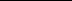 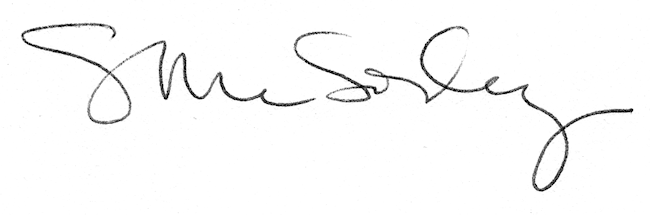 